MODELO SIMPLES DE PLANO DE PEQUENAS EMPRESAS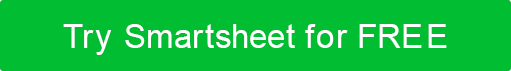 1-2 frases máximas por resposta1-2 frases máximas por resposta1-2 frases máximas por respostaO QUE + COMO + QUEMWHATdo nós fazemos?O QUE + COMO + QUEMHOWdo, vamos fazer isso?     O QUE + COMO + QUEMWhOdo nós servimos?Por queDEFINIR PROBLEMA DO CLIENTEPor queDEFINIR SOLUÇÃO FORNECIDARECEITAPREÇOS + ESTRATÉGIAS DE FATURAMENTORECEITAFLUXOS DE RENDAMARKETINGESTRATÉGIA DE ALCANCE DO CLIENTEMARKETINGESTRATÉGIA DE GERAÇÃO DE REFERÊNCIACONCORRÊNCIAPRINCIPAIS CONCORRENTESCONCORRÊNCIANOSSA VANTAGEM COMPETITIVAMÉTRICASMARCO DE SUCESSO MARCADOR 1MÉTRICASMARCA DE SUCESSO MARCO 2ANÁLISE SITUACIONAL (SWOT)FATORES INTERNOSFATORES INTERNOSFATORES INTERNOSFATORES INTERNOSFATORES INTERNOSANÁLISE SITUACIONAL (SWOT)PONTOS FORTES ( + )PONTOS FORTES ( + )FRAQUEZAS ( – )FRAQUEZAS ( – )ANÁLISE SITUACIONAL (SWOT)ANÁLISE SITUACIONAL (SWOT)ANÁLISE SITUACIONAL (SWOT)ANÁLISE SITUACIONAL (SWOT)ANÁLISE SITUACIONAL (SWOT)FATORES EXTERNOSFATORES EXTERNOSFATORES EXTERNOSFATORES EXTERNOSFATORES EXTERNOSANÁLISE SITUACIONAL (SWOT)OPORTUNIDADES ( + )OPORTUNIDADES ( + )AMEAÇAS ( – )AMEAÇAS ( – )ANÁLISE SITUACIONAL (SWOT)ANÁLISE SITUACIONAL (SWOT)ANÁLISE SITUACIONAL (SWOT)ANÁLISE SITUACIONAL (SWOT)DISCLAIMERQuaisquer artigos, modelos ou informações fornecidas pelo Smartsheet no site são apenas para referência. Embora nos esforcemos para manter as informações atualizadas e corretas, não fazemos representações ou garantias de qualquer tipo, expressas ou implícitas, sobre a completude, precisão, confiabilidade, adequação ou disponibilidade em relação ao site ou às informações, artigos, modelos ou gráficos relacionados contidos no site. Qualquer dependência que você colocar em tais informações é, portanto, estritamente por sua conta e risco.